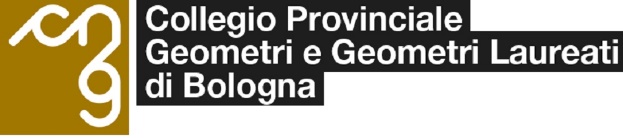 SCHEDA DI ISCRIZIONEAzioni di Coordinamento in fase di EsecuzioneLUNEDI’ 03.04.2023 dalle ore 09:00 alle ore 13:00INVIARE LA PRESENTE SCHEDA DI PARTECIPAZIONE CONTESTUALMENTE ALL’ISCRIZIONE PER IL PAGAMENTO SARANNO FORNITE SUCCESSIVAMENTE LE CORRETTE INDICAZIONE DALLA SEGRETERIA DEL COLLEGIOIl sottoscritto con la presente scheda si IMPEGNA a partecipare al corso riportato in calce, versando la quota prevista. La DISDETTA della partecipazione del corso dovrà pervenire via mail alla Segreteria del Collegio Geometri e Geometri Laureati di Bologna email collegio@collegiogeometri.bo.it entro e non oltre il GIORNO ANTECEDENTE al Corso in oggetto. Le RINUNCE ricevute dopo tale termine NON SARANNO RIMBORSATE.La presente scheda di partecipazione dovrà pervenire via mail a collegio@collegiogeometri.bo.it Data___________________ 		       Firma per accettazione   _______________________________COGNOME NOMECOGNOME NOMECOGNOME NOMECOGNOME NOMEINDIRIZZOINDIRIZZOINDIRIZZOINDIRIZZOCAPCITTA’CITTA’PROV.TELEFONO        TELEFONO        MAILMAILCOLLEGIO/ORDINE    N.COLLEGIO/ORDINE    N.CODICE FISCALECODICE FISCALE